  MADONAS NOVADA PAŠVALDĪBA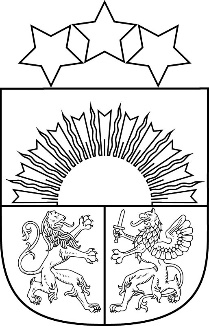 Reģ. Nr. 90000054572Saieta laukums 1, Madona, Madonas novads, LV-4801 t. 64860090, e-pasts: pasts@madona.lv ___________________________________________________________________________MADONAS NOVADA PAŠVALDĪBAS DOMESLĒMUMSMadonā2022. gada 28. aprīlī					            				Nr.241   					                                                   (protokols Nr. 11, 5. p.)Par zemes vienības, ar kadastra apzīmējumu 70540080811, nekustamajā īpašumā Stacijas ielā 6, Ērgļos, Ērgļu pagastā, Madonas novadā, sadalīšanuMadonas novada pašvaldībā saņemts Valsts sabiedrības ar ierobežotu atbildību “Latvijas Vides, ģeoloģijas un meteoroloģijas centrs” (turpmāk – LVĢMC) iesniegums 1-2/329 (reģistrēts Madonas novada pašvaldībā 2022. gada 24. martā ar reģ. Nr. 2.1.3.1/22/1206) ar lūgumu izvērtēt iespējamību veikt īpašuma Stacijas iela 6, Ērgļi, Ērgļu pagasts, Madonas novads (kadastra apzīmējums 7054 008 0811), reālo sadali, nodalot zemes vienības daļu ar platību 660 m2, kas paredzēta ar Ministru kabineta 2009.gada 1.jūlija rīkojumu Nr. 448 “Par valsts aģentūras "Latvijas Vides, ģeoloģijas un meteoroloģijas aģentūra" un Bīstamo atkritumu pārvaldības valsts aģentūras likvidāciju un valsts sabiedrības ar ierobežotu atbildību "Latvijas Vides, ģeoloģijas un meteoroloģijas centrs" dibināšanu” valsts deleģēto funkciju veikšanai, lūgts jaunizveidoto zemes vienību nodot Vides aizsardzības un reģionālās attīstības ministrijas (turpmāk – Ministrija) valdījumā, kā arī norādīts, ka izdevumus, kas saistīti ar īpašuma reālo sadali, kancelejas nodevām un citus izdevumus, kas saistīti ar  īpašuma nodošanu Ministrijas valdījumā, segs LVĢMC. Madonas novada pašvaldība 2020. gada 26. martā noslēgusi līgumu ar LVĢMC par zemes vienības nodošanu bez atlīdzības, ar iespējamību ierosināt zemes vienības atsavināšanu. Nekustamais īpašums Stacijas ielā 6, Ērgļos, Madonas novadā, kadastra Nr.70540080715, kas sastāv no zemes vienības ar kadastra apzīmējumu 70540080811 –   1,0047 ha platībā,  ierakstīts  Vidzemes rajona tiesas Ērgļu pagasta zemesgrāmatas nodalījumā Nr. 1000000618931 , īpašuma tiesības nostiprinātas Madonas novada pašvaldībai.Saskaņā ar Ērgļu pagasta teritorijas plānojumu zemes vienībā ar kadastra apzīmējumu 70540080811 teritorijas plānotā (atļautā) izmantošana ir darījumu iestāžu apbūves teritorijas un tehnisko objektu apbūves teritorijas. Saskaņā ar Teritorijas izmantošanas un apbūves noteikumu 1.11. apakšnodaļas c) apakšpunktā minēto - Noteiktās minimālās platības var samazināt tehniskas apbūves objektiem – inženierbūvēm, piemēram, mobilo sakaru torņiem, sūkņu stacijām, ūdensapgādes urbumiem u.c., ja to izbūvei, uzturēšanai funkcionāli nepieciešama mazāka platība, līdz ar ko jaunveidotās zemes vienības minimālās platības samazināšana līdz 660 m2  ir pieļaujama. Zemes ierīcības likuma 5. panta 1. punktā paredzēts, ka zemes ierīcības projektu ierosina zemes īpašnieks vai vairāki īpašnieki attiecībā uz saviem īpašumiem. Lai nodrošinātu Publiskas personas mantas atsavināšanas likuma 42.panta otrajā daļā paredzēto kārtību, kādā atvasinātas publiskas personas nekustamo īpašumu var nodot bez atlīdzības citas atvasinātas publiskas personas vai valsts īpašumā, sākotnēji nepieciešams sadalīt zemes vienību ar kadastra apzīmējumu 70540080811, izstrādājot un īstenojot zemes ierīcības projektu. Pēc jaunveidoto zemes vienību reģistrēšanas zemesgrāmatā, kā jaunus patstāvīgus nekustamā īpašuma objektus, varēs izskatīt jautājumu par jaunveidotās zemes vienības nodošanu Vides aizsardzības un reģionālās attīstības ministrijas valdījumā iepriekšminētās valsts pārvaldes funkcijas veikšanai.Likuma “Par pašvaldībām” 14. panta pirmās daļas 2. punktā noteikts, ka, pildot savas funkcijas, pašvaldībām likumā noteiktajā kārtībā ir tiesības iegūt un atsavināt kustamo un nekustamo mantu, privatizēt pašvaldību īpašuma objektus, slēgt darījumus, kā arī veikt citas privāttiesiska rakstura darbības.Pamatojoties uz likuma “Par pašvaldībām” 14. panta otrās daļas 3. punktu un Zemes ierīcības likuma 5. panta 1. punktu un Ērgļu ciema teritorijas plānojuma grafisko daļu un Teritorijas izmantošanas un apbūves noteikumu 1.11. apakšnodaļas c) apakšpunktu, atklāti balsojot: PAR – 19 (Agris Lungevičs, Aigars Šķēls, Aivis Masaļskis, Andrejs Ceļapīters, Andris Dombrovskis, Andris Sakne, Artūrs Čačka, Artūrs Grandāns, Gatis Teilis, Gunārs Ikaunieks, Guntis Klikučs, Iveta Peilāne, Kaspars Udrass, Māris Olte, Rūdolfs Preiss, Sandra Maksimova, Valda Kļaviņa, Vita Robalte, Zigfrīds Gora), PRET – NAV, ATTURAS –  NAV, Madonas novada pašvaldības dome NOLEMJ:Sadalīt zemes vienību ar kadastra apzīmējumu 70540080811, izstrādājot un īstenojot zemes ierīcības projektu.Apstiprināt zemes ierīcības projekta nosacījumus zemes vienības ar kadastra apzīmējumu 70540080811 sadalīšanai atbilstoši pielikumā esošajiem zemes ierīcības projekta izstrādes nosacījumiem (1.pielikums).Noteikt, ka visus izdevumus, kas saistīti ar zemes vienības ar kadastra apzīmējumu 70540080811 zemes ierīcības projekta izstrādes un īstenošanas un jaunveidoto zemes vienību kadastrālās uzmērīšanas, patstāvīgo īpašumu nostiprināšanas zemesgrāmatā izmaksām, nodevām un citām izmaksām, kas attiecas uz šo procesu, apmaksā Valsts sabiedrība ar ierobežotu atbildību “Latvijas Vides, ģeoloģijas un meteoroloģijas centrs”.Saskaņā ar Administratīvā procesa likuma 70.panta pirmo daļu, lēmums stājas spēkā ar brīdi, kad tas paziņots adresātam.Domes priekšsēdētājs				A.LungevičsDzelzkalēja 28080417